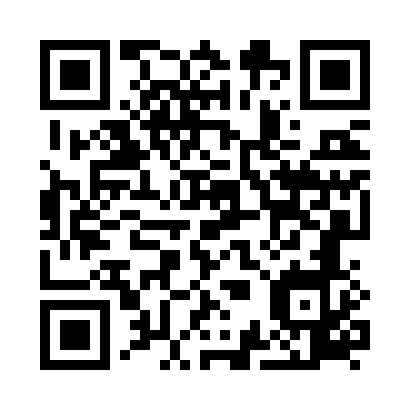 Prayer times for Gens, PortugalWed 1 May 2024 - Fri 31 May 2024High Latitude Method: Angle Based RulePrayer Calculation Method: Muslim World LeagueAsar Calculation Method: HanafiPrayer times provided by https://www.salahtimes.comDateDayFajrSunriseDhuhrAsrMaghribIsha1Wed4:456:311:316:278:3110:112Thu4:436:301:316:288:3210:123Fri4:416:291:316:288:3310:144Sat4:406:271:316:298:3410:165Sun4:386:261:316:308:3610:176Mon4:366:251:316:308:3710:197Tue4:346:241:306:318:3810:208Wed4:336:231:306:318:3910:229Thu4:316:221:306:328:4010:2310Fri4:296:211:306:328:4110:2511Sat4:286:191:306:338:4210:2612Sun4:266:181:306:348:4310:2813Mon4:256:171:306:348:4410:2914Tue4:236:161:306:358:4510:3115Wed4:216:151:306:358:4610:3216Thu4:206:151:306:368:4710:3417Fri4:186:141:306:368:4810:3518Sat4:176:131:306:378:4910:3719Sun4:156:121:306:388:4910:3820Mon4:146:111:316:388:5010:4021Tue4:136:101:316:398:5110:4122Wed4:116:091:316:398:5210:4223Thu4:106:091:316:408:5310:4424Fri4:096:081:316:408:5410:4525Sat4:086:071:316:418:5510:4726Sun4:066:071:316:418:5610:4827Mon4:056:061:316:428:5710:4928Tue4:046:061:316:428:5710:5029Wed4:036:051:316:438:5810:5230Thu4:026:041:326:438:5910:5331Fri4:016:041:326:449:0010:54